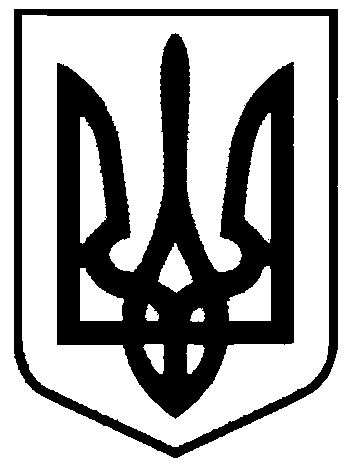 СВАТІВСЬКА МІСЬКА РАДАВИКОНАВЧИЙ КОМІТЕТРІШЕННЯ від «09» січня  2019 р.    	                   м. Сватове                                                   № 5   «Про затвердження проектно-кошторисної документації на проведення  капітального ремонту аварійних ділянок та об’єктів МКП «Сватівський водоканал, по  м. Сватове» Розглянувши проектно-кошторисну документацію «Комплексний проект МКП «Сватівський водоканал» з капітального ремонту аварійних ділянок та об’єктів розташованих за адресами: кв. Будівельників, вул. Привокзальна, вул. Челюскінців, кв. Мирний,1, вул. Водоп’янова, вул. Польова, кв. Залізничників, вул. Дружби, 72а, вул. Садова, 74, кв. Будівельників, 6а, кв.Докучаєва, 8а в м. Сватове, Луганської області. (коригування)», керуючись  ст. 30 Закону України «Про місцеве самоврядування в Україні», Виконавчий комітет Сватівської міської радиВИРІШИВ: 1. Затвердити проектно-кошторисну документацію «Комплексний проект МКП «Сватівський водоканал» з капітального ремонту аварійних ділянок та об’єктів розташованих за адресами: кв. Будівельників, вул. Привокзальна, вул. Челюскінців, кв. Мирний,1, вул. Водоп’янова, вул. Польова, кв. Залізничників, вул. Дружби, 72а, вул. Садова, 74, кв. Будівельників, 6а, кв.Докучаєва, 8а в м. Сватове, Луганської області. (коригування)» на загальну суму 10468,673 тис.грн.  2. Контроль за виконанням даного рішення покласти на заступника міського  голови з питань діяльності виконавчих органів ради  Євтушенко О.І. Сватівський міський голова				          Є.В.  Рибалко